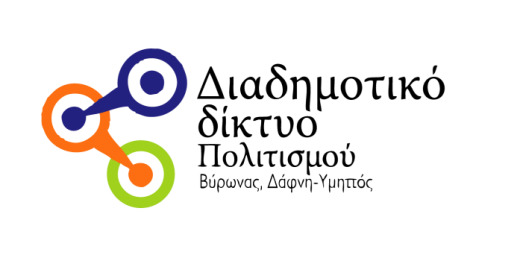 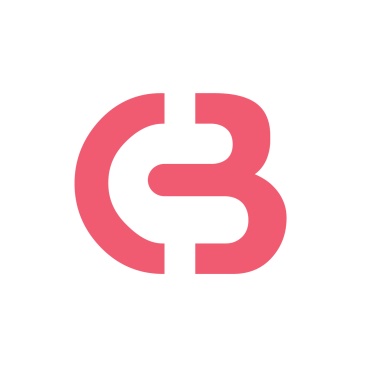 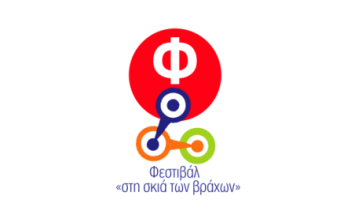 ΔΙΑΔΗΜΟΤΙΚΟ ΔΙΚΤΥΟ ΠΟΛΙΤΙΣΜΟΥ ΔΗΜΩΝ ΒΥΡΩΝΑ & ΔΑΦΝΗΣ ΥΜΗΤΤΟΥΦΕΣΤΙΒΑΛ ΣΤΗ ΣΚΙΑ ΤΩΝ ΒΡΑΧΩΝ ΘΕΑΤΡΑ ΒΡΑΧΩΝ ΜΕΛΙΝΑ ΜΕΡΚΟΥΡΗ & ΑΝΝΑ ΣΥΝΟΔΙΝΟΥΠΡΟΓΡΑΜΜΑ ΕΚΔΗΛΩΣΕΩΝ 16 – 30 ΣΕΠΤΕΜΒΡΙΟΥΣΑΒΒΑΤΟ 16 ΣΕΠΤΕΜΒΡΙΟΥΣυναυλία Μαρίζα ΡίζουΜε τον ενθουσιασμό της κυκλοφορίας του τέταρτου προσωπικού της άλμπουμ «Το Χωριό» η Μαρίζα Ρίζου ολοκληρώνει την καλοκαιρινής της περιοδεία με μία μεγάλη συναυλία.«Πριν λίγο καιρό κυκλοφόρησε ο 4ος δίσκος μου με τίτλο «Το Χωριό». Παρέα με ένα μέρος του χωριού -που είναι δηλαδή οι πολύτιμοι συνεργάτες μου-, ετοιμάσαμε ένα live που μιλά για τη διαδρομή που δυστυχώς δε γίνεται να παραλείψει κανείς, εάν θέλει να φτάσει στην ευγνωμοσύνη και στην βαθιά εκτίμηση της ζωής και «Του Χωριού» του. Πιο κοντά από ποτέ, πιο μαζί και ήρεμα από ποτέ με μοναδικό στόχο να είμαστε όντως παρόντες και να το χαρούμε.  Να είναι οι βραδιές μας σαν να έχουμε μαζευτεί σε ταράτσες και τα λέμε, συνδεόμαστε και γελάμε και κλαίμε και ζούμε. Και είναι όλα οκ και αποδεκτά.Σας περιμένω, σας περιμένουμε!  Μαρίζα»ΜουσικοίΜάρκος Χαϊδεμένος - Επιμέλεια ενορχηστρώσεων, Πιάνο, Hammond, Roads
Παναγιώτης Κωστόπουλος - Τύμπανα
Γιώργος Μουχτάρης – Κοντραμπάσο, Synth Bass, Μελόντικα, Ρεκ
Άγγελος Αϊβάζης – Κιθάρα, Τζουράς
Σπύρος Νίκας – Σαξόφωνο, Κλαρίνο
Γιώργος Ταμιωλάκης -  Τσέλο
Επιμέλεια ήχου: Αγαπητός Καταξάκης & Ηλίας Καρούμπαλης  
Φωτισμοί: Φίλιππος Τρέπας 
Παραγωγή:  Menta Art Productions 
Εισιτήρια: 15 € Προπώληση | 15 € φοιτητικό, ανέργων, ΑμεΑ | 17 € Ταμείο   Προπώληση: ticketservices.gr ΚΥΡΙΑΚΗ 17 ΣΕΠΤΕΜΒΡΙΟΥΝτάριο Φο Ο τυχαίος θάνατος ενός αναρχικούΜετά από δύο «σε εξαντλητικό βαθμό» sold out σεζόν και πολλά θεατρικά βραβεία, η «παράσταση της χρονιάς» που αποθεώθηκε από 140.000 θεατές και για την οποία παραμιλάνε δύο χρόνια τώρα σε Αθήνα και Θεσσαλονίκη, κάνει μεγάλη καλοκαιρινή περιοδεία.Ο Ντάριο Φο, αυτός ο δαιμόνιος δραματουργός, βασιζόμενος σε πραγματικά γεγονότα που συνέβησαν στην Ιταλίας σε καιρούς έντασης, έγραψε μια αριστουργηματικά φαρσική και καταγγελτική σάτιρα για τη βία, την ηλιθιότητα, την αυθαιρεσία της εξουσίας, κατασκευασμένα ψεύδη και τη σκόπιμα «τυφλή» Δικαιοσύνη, υπηρέτη ενός συστήματος διαφθοράς.ΤΟ ΕΡΓΟΜέσα από μια έξυπνη και επίκαιρη κωμωδία, η εξουσία ξεγυμνώνεται και παρουσιάζονται τα «αδιάσειστα» στοιχεία που χρησιμοποιούνται για την ενοχοποίηση κάποιου. Ένα ανοιχτό παράθυρο στον έκτο όροφο μπορεί να αποτελέσει λύση όταν η ψυχραιμία χάνεται και ο θάνατος θα αρχειοθετηθεί απλώς ως «τυχαίος»!Ο Ντάριο Φο καταφέρνει να ξεσκεπάσει μέσα από το έργο του, τη δολοφονία του «αναρχικού σιδηροδρομικού» Τζουζέπε Πινέλι, που διαπράχθηκε από την ιταλική αστυνομία. Με σατιρικό και ειρωνικό τρόπο καταγγέλλει το τραγικό συμβάν, καυτηριάζει την κατάχρηση της εξουσίας και αν και γράφτηκε πριν από χρόνια για να ασκήσει κριτική στην ασύδοτη εξουσία του συστήματος δικαιοσύνης της Ιταλίας και της κυβερνητικής διαφθοράς, σήμερα, χρόνια μετά, ο θεατής δεν θα δυσκολευτεί να βρει πολλές –πάρα πολλές- ομοιότητες με την Ελλάδα του σήμερα.Λέει ο Ντάριο Φο: «Το έργο παίζεται από τον καιρό που γράφηκε με αμείωτη επιτυχία. Ίσως γιατί στη ζωή πληθαίνουν κάθε τόσο η αιματοχυσία, οι βόμβες τα μεγάλα λόγια και τα μεγάλα σκάνδαλα… Πάντα από τα ίδια συστήματα που οργανώνουν τη βία και που δεν μπορούν να χωνέψουν αυτούς που δεν σκύβουν το κεφάλι.»Η ΠΑΡΑΣΤΑΣΗΣτην παράστασή μας το έργο, η πλοκή και η ανατρεπτική ματιά του συγγραφέα είναι η βάση για να σχολιάσουμε με χιούμορ την δική μας πραγματικότητα ακολουθώντας και την άποψη του Ντάριο Φο:«Δεν θεωρώ ένα έργο μου ολοκληρωμένο, αλλά ανοιχτό σε συνεχείς διαφοροποιήσεις. Ακόμη και σήμερα όποιος ανεβάζει κείμενά μου σε οποιοδήποτε μέρος του κόσμου πρέπει να ξέρει πως έχει να κάνει με ένα υλικό ρευστό, ικανό να το προσαρμόσει κανείς και να το πλάσει στα μέτρα της δικής του πραγματικότητας και να ανασύρει αναφορές που θα κάνουν την πλατεία του θεάτρου να θυμώσει, να σκεφτεί, να γελάσει.»ΣυντελεστέςΣκηνοθεσία/Δραματουργική επεξεργασία: Γιάννης ΚακλέαςΣκηνικά: Ηλένια Δουλαδίρη/Γιάννης ΚακλέαςΚοστούμια: Ηλένια ΔουλαδίρηΜουσική σύνθεση: Βάϊος ΠράπαςΣτίχοι τραγουδιών: Πάνος ΒλάχοςΧορογραφίες: Αγγελική ΤρομπούκηΦωτισμοί: Στέλλα ΚάλτσουΒοηθοί Σκηνοθέτη: Λητώ Τριανταφυλλίδου, Ρέα ΣαμαροπούλουΒοηθός ενδυματολόγου: Ιωάννα ΚαλαβρούΒοηθός φωτίστριας: Στέβη ΚουτσοθανάσηΓραφείο Τύπου – Επικοινωνία: Μαρία ΤσολάκηΔιαφήμιση – Social Media: Renegade Media / Βασίλης ΖαρκαδούλαςΠαραγωγή: ΧΩΡΟΣ ΤΕΧΝΗΣΠαίζουν: Πάνος Βλάχος, Φοίβος  Ριμένας, Ιφιγένεια Αστεριάδη, Κωνσταντίνος Μαγκλάρας, Στέλιος Πέτσος, Παναγιώτης Κατσώλης.Μουσικός επί σκηνής: Βάιος ΠράπαςΕισιτήρια: 20 € Γενική είσοδοςΠροπώληση: more.com ΤΑ ΕΙΣΙΤΗΡΙΑ ΕΧΟΥΝ ΕΞΑΝΤΛΗΘΕΙΔΕΥΤΕΡΑ 18 ΣΕΠΤΕΜΒΡΙΟΥ Σοφοκλή Οιδίπους επί Κολωνώ Ἀγγελικὸ καὶ μαῦρο, φῶς,γέλιο τῶν κυμάτων στὶς δημοσιὲς τοῦ πόντου,δακρυσμένο γέλιο,σὲ βλέπει ὁ γέροντας ἱκέτηςπηγαίνοντας νὰ δρασκελίσει τὶς ἀόρατες πλάκεςκαθρεφτισμένο στὸ αἷμα τουποὺ γέννησε τὸν Ἐτεοκλῆ καὶ τὸν Πολυνείκη.Το αγγελικό και μαύρο φως, όπως γράφει στο τελευταίο μέρος της «Κίχλης» ο Σεφέρης, είναι αυτό που «βλέπει» ο τυφλός Οιδίποδας, ο γέροντας ικέτης. Είναι η συντριβή και η δικαίωσή του μαζί, το μετέωρο πέρασμά του στον άλλο τόπο, τις αόρατες πλάκες του άλσους των Ευμενίδων, που θα τον υποδεχτούν και θα τον καταπιούν. Η παράσταση φέρνει στο προσκήνιο τη διφορούμενη εκκρεμότητα του τέλους ενός ήρωα σημαδεμένου από τη μοίρα. Πώς μπορεί να μεταφραστεί σκηνικά αυτός ο μετεωρισμός ανάμεσα στο δίκαιο και στο άδικο, ανάμεσα στην αποδοχή της μοίρας και στην άρνησή της; Ο λόγος του Σοφοκλή, ο λόγος στα χείλη των ηρώων του, του Οιδίποδα, της Αντιγόνης, της Ισμήνης, του Πολυνείκη, του Κρέοντα, δεν επιδέχεται κανέναν οριστικό διαχωρισμό του καλού απ’ το κακό, του ιερού απ’ το βλάσφημο. Αυτός ο λόγος, μέσα από τη μουσική των σωμάτων, γίνεται ένας τόπος αιώνιος, ο αιώνιος χρησμός. Αυτόν τον λόγο και τη βαθιά ποιητική, χρησμική του δύναμη, ζητά να απελευθερώσει αυτή η παράσταση.ΣΥΝΤΕΛΕΣΤΕΣΜετάφραση: Χρύσα Προκοπάκη, Θάνος ΤσακνάκηςΣκηνοθεσία: Γιώργος ΣκεύαςΔραματουργική επεξεργασία: Γιώργος Σκεύας, Χρύσα ΠροκοπάκηΣκηνικά – Κοστούμια: Λίλη ΠεζανούΜουσική: Σήμη ΤσιλαλήΦωτισμοί: Λευτέρης ΠαυλόπουλοςΚίνηση: Damiano Ottavio BigiΦωτογραφίες: Πάτροκλος ΣκαφίδαςΤρέιλερ: Μιχαήλ ΜαυρομούστακοςSocial Media: RenegadeΝομικός Σύμβουλος: Φιλιώ ΚαστραντάΒοηθός σκηνοθέτη: Γιάννης ΣαβουιδάκηςΒοηθός ενδυματολόγου: Χάρης ΣουλιώτηςΒοηθοί Παραγωγής: Βαγγέλης Βογιατζής, Ξένια ΚαλαντζήΔιεύθυνση Παραγωγής: Κατερίνα ΜπερδέκαΠαραγωγός: Γιώργος ΛυκιαρδόπουλοςΠαίζουν: Δημήτρης Καταλειφός, Χρήστος Χατζηπαναγιώτης, Αγγελική Παπαθεμελή, Αλεξάνδρα Αϊδίνη, Μάξιμος Μουμούρης, Χρήστος Σαπουντζής, Γιώργος Νούσης, Νίκος Νίκας, Γιώργος Φριντζήλας, Damiano Ottavio Bigi, Νίκος Δερτιλής, Γιώργος Μπούτσικας Εισιτήρια: 20 € | 17 € ΜειωμένοΠροπώληση: ticketservices.gr ΤΡΙΤΗ 19, ΤΕΤΑΡΤΗ 20 ΣΕΠΤΕΜΒΡΙΟΥΑριστοφάνη  ΒατράχιαΜια κωμωδία με DNA τραγωδίας.Η Αθήνα διανύει μια βαθιά πολιτική και πνευματική κρίση, κρίση θεσμών και αξιών. Στην άνυδρη και δυσοίωνη πραγματικότητα της πόλης, ο Διόνυσος, πατέρας κι εμπνευστής του θεάτρου, ξεκινά το ταξίδι στον Κάτω Κόσμο για να φέρει πίσω τον σπόρο της αναγέννησης, την ποίηση, ώστε να σώσει τον κόσμο που καταρρέει. Με συνοδοιπόρους τον Ξανθία και τον θόρυβο των βατράχων, μέσα από αλλεπάλληλες κωμικές και παράδοξες συναντήσεις φτάνει στον Άδη για να αναστήσει τον Ποιητή. Εκείνον που μπορεί ν’ αναμετρηθεί με την επερχόμενη καταστροφή. Από τις ρωγμές της ατόφιας κωμικότητας του έργου εκφύονται αδυναμίες ζώντων και τεθνεώτων και ανακινούνται τα δύσοσμα νερά της πραγματικότητας. Με όραμα την μεγάλη ιδέα της σωτηρίας της κόσμου, η κάθοδος του Διονύσου στον Άδη γίνεται ταυτόχρονα κατάβαση στον ίδιο τον μηχανισμό του θεάτρου. Στα ίχνη του Διονύσου, η παράσταση ζητά να φτάσει με τη σειρά της στον πυρήνα της θεατρικής δημιουργίας με οδοδείκτη τον υπέροχο αριστοφανικό εξπρεσιονισμό.ΣΥΝΤΕΛΕΣΤΕΣΜετάφραση: Κωνσταντίνος Μπλάθρας Σκηνοθεσία – Σκηνογραφία: Έφη Μπίρμπα Διασκευή: Έφη Μπίρμπα, Άρης Σερβετάλης, Κωνσταντίνος Μπλάθρας Μουσική: Constantine Skourlis Σχεδιασμός φωτισμών: Γιώργος ΚαρβέλαςΚοστούμια: Έφη Μπίρμπα, Βασιλεία ΡοζάναΕπιμέλεια κίνησης: Μιχάλης ΘεοφάνουςΒοηθός σκηνοθέτιδας-καλλιτεχνική συνεργάτις: Δάφνη ΑντωνιάδουΒοηθός σκηνογράφου-καλλιτεχνική συνεργάτις: Βάσια ΛύρηΒοηθός ενδυματολόγων-καλλιτεχνικός συνεργάτης: Αλέξανδρος Γαρνάβος Σύμβουλος ήχου: Νικόλας Καζάζης  Παίζουν: Άρης Σερβετάλης, Μιχάλης Σαράντης, Αργύρης Ξάφης, Ηλέκτρα Νικολούζου, Μαίρη Μηνά, Έκτορας Λιάτσος, Μιχάλης Θεοφάνους, Αλεξάνδρα Καζάζου, Νάνσυ Μπούκλη, Κυριάκος Σαλής Παραγωγή Χώρος Τέχνης Σε συμπαραγωγή με το Φεστιβάλ Αθηνών Εισιτήρια: 20 € Γενική είσοδοςΠροπώληση: more.com ΠΑΡΑΣΚΕΥΗ 22  ΣΕΠΤΕΜΒΡΙΟΥΕθνικό Θέατρο Αριστοφάνη ΣφήκεςMια συμπαραγωγή με το Κρατικό Θέατρο Βορείου Ελλάδας Η αιρετική Λένα Κιτσοπούλου στην πρώτη της σκηνοθετική κάθοδο στην Επίδαυρο ανεβάζει μια διασκευή της δηκτικής κωμωδίας του Αριστοφάνη. Στους Σφήκες ο ποιητής σατιρίζει με ευφάνταστο τρόπο τη μανία των Αθηναίων να λύνουν δικαστικά τις διαφορές τους, αλλά και τις ρωγμές του δικαστικού συστήματος που επέτρεπε σε επιτήδειους να χειραγωγούν τη δικαιοσύνη προς όφελός τους.Εξήντα χρόνια μετά την παράσταση του Αλέξη Σολομού, το Εθνικό Θέατρο καλεί την ανατρεπτική δημιουργό να στρέψει τη ματιά της στα κρίσιμα ερωτήματα που θέτει το αριστοφανικό έργο, σαρκάζοντας τις σύγχρονες παθογένειες με τον δικό της ιδιαίτερο τρόπο.ΣΥΝΤΕΛΕΣΤΕΣΜετάφραση: Στέλιος ΧρονόπουλοςΔραματουργική επεξεργασία/Διασκευή/Σκηνοθεσία: Λένα ΚιτσοπούλουΣκηνικά-Kοστούμια: Μαγδαληνή ΑυγερινούΜουσική: Νίκος ΚυπουργόςΦωτισμοί: Νίκος ΒλασόπουλοςΧορογραφία: Αμάλια ΜπένετΔραματολόγος παράστασης:  Ασπασία-Μαρία ΑλεξίουΒοηθός σκηνοθέτη: Μαριλένα ΜόσχουΒοηθός σκηνογράφου-ενδυματολόγου: Τζίνα Ηλιοπούλου		 Μουσική διδασκαλία: Mελίνα ΠαιονίδουΒ’ βοηθός σκηνοθέτη: Σαββίνα ΤσάφαΔιανομή (αλφαβητικά)Δάφνη Δαυίδ, Αλέξανδρος Ζουριδάκης, Κωνσταντίνος Καπελλίδης, Νίκος Καραθάνος, Λένα Κιτσοπούλου, Έμιλυ Κολιανδρή, Γιάννης Κότσιφας, Νίκος Κουσουλής, Νικόλας Μαραγκόπουλος, Ιωάννα Μαυρέα, Θάνος Μπίρκος, Δημήτρης Ναζίρης, Πάνος Παπαδόπουλος, Στέφανος Πίττας, Κωνσταντίνος Πλεμμένος, Μαριάννα Πουρέγκα, Θοδωρής Σκυφτούλης Μουσικοί επί σκηνής (αλφαβητικά)Δημήτρης Βαρελόπουλος, Μαρίνος Γαλατσινός, Σοφία Ευκλείδου, Βαγγέλης ΚαρίπηςΕισιτήρια: 18 € Κανονικό | 14 €  65+ |10 €  φοιτητικό, ανέργων, ΑμεΑ Προπώληση: ticketservices.gr ΣΑΒΒΑΤΟ 23 ΣΕΠΤΕΜΒΡΙΟΥΣυναυλία NOVEL 729ΣτιχοθεραπείαON DECKS: SATIVA + FRIENDSΟ Novel 729 έρχεται στο Θέατρο Βράχων για μια ακόμα στιχοθεραπεία πριν την κυκλοφορία του επόμενου του δίσκου.Ο χειμώνας πέρασε, το καλοκαίρι έφτασε και ο Σεπτέμβρης περιμένει τα ανήσυχα μυαλά να ενώσουν τις φωνές τους - στην μεγαλύτερη συναυλιακή γιορτή του 729 στην Αθήνα!Εισιτήρια: Early birds: 10€ | Προπώληση + είσοδος 12 Προπώληση: more.com  ΔΕΥΤΕΡΑ 25, ΤΡΙΤΗ 26 ΣΕΠΤΕΜΒΡΙΟΥΣυναυλία Θανάσης ΠαπακωνσταντίνουΜε προσθήκη νέων συνεργατών και ανανεωμένο πρόγραμμα, θα δοθεί -νότα τη νότα- η «μάχη» για το δικαίωμα στο όνειρο.ΤΡΑΓΟΥΔΙ: Alkyone, Γιάννης Λίταινας, Αλέξανδρος ΚτιστάκηςΜΟΥΣΙΚΟΙΔημήτρης Μυστακίδης, Γιώργος Αγγελάκης, Φοίβος Άνθης, Θανάσης Βόλλας, Αποστόλης Γιάγκος, Νίκος Δημηνάκης, Λεωνίδας Κυρίδης, Κωσταντής ΠιστιόληςΤΕΧΝΙΚΟΙΜάκης Πελοπίδας Θέμης Δημητρακόπουλος: ΗχοληψίαΧρήστος Λαζαρίδης: ΦωτισμοίΚωσταντής Παπακωνσταντίνου: Φροντιστής σκηνήςΠαραγωγή: NOVEL VOXΕισιτήρια: Γενική είσοδος 15 €Προπώληση: more.comΠΑΡΑΣΚΕΥΗ 29, ΣΑΒΒΑΤΟ 30 ΣΕΠΤΕΜΒΡΙΟΥΣυναυλία Idles Guests: Mykki Blanco, Tempers & Pillow QueensΟι εκρηκτικοί IDLES, από τις πιο σημαντικές και συζητημένες rock μπάντες αυτήν τη στιγμή παγκοσμίως, για πρώτη φορά στην Αθήνα, στο πλαίσιο του Plisskën Festival.Οι super-rock punks από το Μπρίστολ συγκεντρώνουν πλήθος αφοσιωμένων ακροατών και συγκαταλέγονται, σήμερα, στα γκρουπ εκείνα της σύγχρονης rock σκηνής, που μέσω της μουσικής τους έχουν τη δύναμη να επηρεάσουν τις ανθρώπινες ζωές. Tη βραδιά θα πλαισιώσουν ο Mykki Blanco, Tempers & Pillow Queens. Παραγωγή: Plisskën FestivalΕισιτήρια: Από 44 €Προπώληση: more.comΧΟΡΗΓΟΙ ΕΠΙΚΟΙΝΩΝΙΑΣ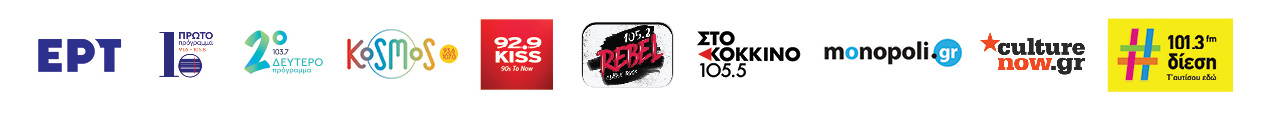 Γενικές πληροφορίεςΏρα έναρξης:  21:00   Πληροφορίες: Διαδημοτικό Δίκτυο Πολιτισμού Δήμων Βύρωνα & Δάφνης – Υμηττού τ. 210 7609340, 210 7609350 |  www.festivalvraxon.gr  |  info@festivalvraxon.grΕπικοινωνία:    Ειρήνη Λαγουρού | irini.lagourou@gmail.com  